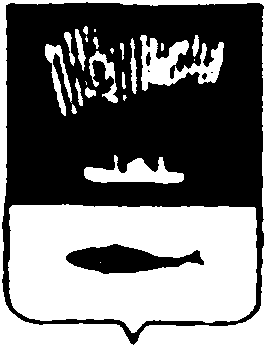 АДМИНИСТРАЦИЯ  ГОРОДА  МУРМАНСКАП О С Т А Н О В Л Е Н И Е___________                                                                                                          № __О внесении изменений в постановление администрации города Мурманска от 31.08.2015 № 2405 «Об утверждении административного регламента предоставления муниципальной услуги «Выдача решения о предварительном согласовании предоставления земельного участка» (в ред. постановлений от 24.02.2016 № 4 35, от 17.06.2016 № 1774, от 07.10.2016 № 3012, от 10.01.2017 № 6) В соответствии с Федеральными законами от 06.10.2003 № 131-ФЗ        «Об общих принципах организации местного самоуправления в Российской Федерации», от 27.07.2010 № 210-ФЗ «Об организации предоставления государственных и муниципальных услуг», Уставом муниципального образования город Мурманск, решением Совета депутатов города Мурманска от 27.03.2015 № 10-130 «Об утверждении Порядка управления, распоряжения и использования земельных участков, находящихся в собственности муниципального образования город Мурманск, а также земельных участков, государственная собственность на которые не разграничена, расположенных на территории муниципального образования город Мурманск, и о признании утратившими силу отдельных решений Совета депутатов города Мурманска», постановлением администрации города Мурманска от 26.02.2009 № 321                      «О порядке разработки и утверждения административных регламентов предоставления муниципальных услуг в муниципальном образовании город Мурманск» п о с т а н о в л я ю:1. Внести в постановление администрации города Мурманска 31.08.2015 № 2405 «Об утверждении административного регламента предоставления муниципальной услуги «Выдача решения о предварительном согласовании предоставления земельного участка» (в ред. постановлений от 24.02.2016 № 435, от 17.06.2016 № 1774, от 07.10.2016 № 3012, от 10.01.2017 № 6) следующее изменение:- в преамбуле постановления слова «от 17.12.2015 № 20-305 «Об утверждении Порядка использования, охраны, защиты, воспроизводства городских лесов, лесов особо охраняемых природных территорий, расположенных в границах города Мурманска»,»  исключить.2. Внести в приложение к постановлению администрации города Мурманска от 31.08.2015 № 2405 «Об утверждении административного регламента предоставления муниципальной услуги «Выдача решения о предварительном согласовании предоставления земельного участка» (в ред. постановлений от 24.02.2016 № 435, от 17.06.2016 № 1774, от 07.10.2016                  № 3012, от 10.01.2017 № 6) следующие изменения:2.1. В пункте 1.2 слова «от 24.07.2007 № 221-ФЗ «О государственном кадастре недвижимости.» заменить словами «от 13.07.2015 № 218-ФЗ «О государственной регистрации недвижимости.».2.2. Пункт 1.3 изложить в следующей редакции: «1.3. Порядок информирования о предоставлении муниципальной услуги 1.3.1.	Информация о структурном подразделении администрации города Мурманска, ответственного за организацию предоставления муниципальной услуги:1) наименование: комитет градостроительства и территориального развития администрации города Мурманска (далее - Комитет);адрес местонахождения структурного подразделения Комитета, осуществляющего предоставление муниципальной услуги - отдела земельных отношений (далее - Отдел): г. Мурманск, проспект Ленина, д. № 77;адрес официального сайта в сети «Интернет»: http://www.citymurmansk.ru;адрес электронной почты: murmangrad@citymurmansk.ru;справочные телефоны: (815-2) 45-67-98 (приемная), (8152) 47-80-15 (добавочный 110, кабинет № 7, добавочный 114, кабинет № 8), (8152) 45-88-76 (добавочный 116, кабинет № 16);факс: (8152) 45-35-40 (доб.111);время работы: понедельник - четверг с 09.00 до 17.30, пятница с 09.00 до 16.00, обед 13.00 - 14.00, выходные дни: суббота, воскресение.1.3.2.	Сведения о местонахождении, контактных телефонах, интернет-адресе, адресе электронной почты Комитета размещаются:- на бланках Комитета;- посредством размещения регламента на официальном сайте администрации города Мурманска в сети Интернет (http://www.citymurmansk.ru);- с использованием интернет-портала государственных и муниципальных услуг http://gosuslugi.ru, а также интернет-портала государственных и муниципальных услуг Мурманской области http://51.gosuslugi.ru;- на информационных стендах Комитета.Информирование о порядке предоставления муниципальной услуги осуществляется с использованием:средств телефонной связи;средств почтовой связи;электронной почты;сети Интернет, в том числе официального сайта администрации города Мурманска, структурных подразделений администрации города Мурманска, Единого и регионального портала;информационных стендов.Информирование о порядке предоставления муниципальной услуги осуществляют должностные лица Комитета ответственные за предоставление муниципальной услуги (далее – должностное лицо Комитета).Информирование по вопросу предоставления муниципальной услуги, сведений о ходе ее выполнения осуществляется путем устного и письменного консультирования.Устное консультирование осуществляется посредством средств телефонной связи, при личном приеме.При ответе на телефонные звонки должностное лицо Комитета обязано:- назвать наименование органа, должность, свою фамилию, имя, отчество; - отвечать корректно, не допускать в это время разговоров с другими людьми.Максимальное время телефонного разговора не должно превышать 15 минут.При ответе на телефонные звонки и при устном обращении граждан, должностное лицо Комитета в пределах своей компетенции дает ответ самостоятельно.Если должностное лицо Комитета не может дать ответ самостоятельно либо подготовка ответа требует продолжительного времени, оно обязано выбрать один из вариантов дальнейших действий:а) предложить обратившемуся лицу изложить суть обращения в письменной форме;б) назначить другое удобное для заявителя время для консультации.Письменные разъяснения даются Комитетом при наличии письменного обращения. Должностные лица Комитета квалифицированно готовят разъяснения в пределах своей компетенции.1.3.10.	Поступившее в Комитет письменное обращение заинтересованного лица о порядке предоставления муниципальной услуги регистрируется в соответствии с утвержденной Инструкцией по делопроизводству в Комитете и после рассмотрения председателем (лицом, исполняющим его обязанности) Комитета передается для подготовки ответа муниципальному служащему, ответственному за проведение информирования.Ответ на обращение оформляется на бланке письма и подписывается соответственно председателем (лицом, исполняющим его обязанности) Комитета. Оформление ответа осуществляется с соблюдением требований, установленных Инструкцией по делопроизводству в администрации города Мурманска.Текст ответа излагается в простой, четкой и понятной форме.Ответ направляется письмом, электронной почтой, факсом либо с использованием сети «Интернет» (в зависимости от способа обращения за консультацией или способа доставки, указанного в письменном обращении, в том числе нарочным).1.3.11.	Срок подготовки письменного ответа 30 дней со дня регистрации письменного обращения.1.3.12.	Результатом информирования и консультирования является предоставление обратившемуся лицу информации:- об органе, предоставляющем муниципальную услугу, (наименование, номер телефона, почтовый и электронный адрес), времени приема заявителей;- о перечне документов, необходимых для оказания муниципальной услуги;- о сроках предоставления муниципальной услуги;- об основаниях для отказа в предоставлении муниципальной услуги;- о порядке обжалования действий (бездействия), а также решений органа, предоставляющего муниципальную услугу, муниципальных служащих;Кроме того, по желанию заявителя должностным лицом Комитета оказывается помощь в заполнении заявления (заявлений) при предоставлении муниципальной услуги.1.3.13.	 Должностные лица Комитета (лично или по телефону), обязаны относиться к обратившимся гражданам корректно и внимательно, не унижая их чести и достоинства.».2.3. Подпункт 1) пункта 2.2 изложить в следующей редакции:«1) Управлением Федеральной службы государственной регистрации, кадастра и картографии по Мурманской области (далее - Управление Росреестра по Мурманской области) в части получения:- кадастрового плана территории;- выписки из Единого государственного реестра недвижимости (далее - ЕГРН) об объекте недвижимости (об испрашиваемом земельном участке) или уведомление об отсутствии в ЕГРН запрашиваемых сведений;- выписки из ЕГРН об объекте недвижимости (о здании и (или) сооружении, расположенном(ых) на испрашиваемом земельном участке)- выписки из ЕГРН об объекте недвижимости (о помещении в здании, сооружении, расположенном на испрашиваемом земельном участке, в случае обращения собственника помещения);»2.4. Абзац 6 пункта 2.5 изложить в новой редакции:«- Федеральным законом Российской Федерации от 13.07.2015                         № 218-ФЗ «О государственной регистрации недвижимости5,». 2.5. Сноску 5 изложить в новой редакции:«5 Российская газета», № 156, 17.07.2015;».2.6. Подпункты ж), з), и) пункта 2.6 изложить в новой редакции:«ж) выписка из ЕГРН об объекте недвижимости (об испрашиваемом земельном участке) либо уведомление об отсутствии в Едином государственном реестре недвижимости запрашиваемых сведений об объекте недвижимости;з) выписка из ЕГРН об объекте недвижимости (о здании и (или) сооружении, расположенном(ых) на испрашиваемом земельном участке);и) выписка из ЕГРН об объекте недвижимости (о помещении в здании, сооружении, расположенном на испрашиваемом земельном участке, в случае обращения собственника помещения).».2.7. Подпункт к) пункта 2.6 исключить.2.8. В подпункте 2.6.4 пункта 2.6 исключить подпункт «, к)».  2.9. В 5 абзаце подпункта 3.3.6 пункта 3.3 слова «О государственном кадастре недвижимости» заменить словами «О государственной регистрации недвижимости».2.10. В приложении № 1 к Регламенту слова «О государственном кадастре недвижимости» заменить словами «О государственной регистрации недвижимости».2.11. Приложение № 2 к Регламенту изложить в новой редакции:                                                                                 «Приложение № 2 к РегламентуПеречень документов, подтверждающих право заявителя на приобретение земельного участка без проведения торгов1 Документы представляются (направляются) в подлиннике (в копии, если документы являются общедоступными) либо в копиях, заверяемых должностным лицом органа исполнительной власти или органа местного самоуправления, принимающего заявление о приобретении прав на земельный участок.2 Документы, обозначенные символом «*», запрашиваются Комитетом посредством межведомственного информационного взаимодействия. Выписка из ЕГРН об объекте недвижимости (об испрашиваемом земельном участке) не прилагается к заявлению о приобретении прав на земельный участок и не запрашивается уполномоченным органом посредством межведомственного информационного взаимодействия при предоставлении земельного участка с предварительным согласованием предоставления земельного участка в случае, если испрашиваемый земельный участок предстоит образовать.»2. Отделу информационно-технического обеспечения и защиты информации администрации города Мурманска (Кузьмин А.Н.) разместить настоящее постановление на официальном сайте администрации города Мурманска в сети Интернет.3. Редакции газеты «Вечерний Мурманск» (Хабаров В.А.) опубликовать настоящее постановление.4. Настоящее постановление вступает в силу со дня официального опубликования.5. Контроль за выполнением настоящего постановления возложить на  заместителя главы администрации города Мурманска Изотова А.В.Глава администрациигорода Мурманска						                                         А.И. Сысоев№п/пВид права, на котором осуществляется предоставление земельного участка бесплатно или за платуЗаявительДокументы, подтверждающие право заявителя на приобретение земельного участка без проведения торгов и прилагаемые к заявлению о приобретении прав на земельный участок1 
 12341.В собственность за платуСобственник здания, сооружения либо помещения в здании, сооружении 

 Документ, удостоверяющий (устанавливающий) права заявителя на здание, сооружение либо помещение, если право на такое здание, сооружение либо помещение не зарегистрировано в ЕГРН Документ, удостоверяющий (устанавливающий) права заявителя на испрашиваемый земельный участок, если право на такой земельный участок не зарегистрировано в ЕГРН (при наличии соответствующих прав на земельный участок)Сообщение заявителя (заявителей), содержащее перечень всех зданий, сооружений, расположенных на испрашиваемом земельном участке, с указанием их кадастровых   (условных, инвентарных) номеров и адресных ориентиров зданий, сооружений, принадлежащих на соответствующем праве заявителю* Выписка из ЕГРН об объекте недвижимости (об испрашиваемом земельном участке) 21234* Выписка из ЕГРН об объекте недвижимости (о здании и (или) сооружении, расположенном(ых) на испрашиваемом земельном участке * Выписка из ЕГРН об объекте недвижимости (о помещении в здании, сооружении, расположенном на испрашиваемом земельном участке, в случае обращения собственника помещения) * Выписка из ЕГРЮЛ о юридическом лице, являющемся заявителем * Выписка из Единого государственного реестра индивидуальных предпринимателей (ЕГРИП) об индивидуальном предпринимателе, являющемся заявителем 2.В собственность за платуЮридическое лицо, использующее земельный участок на праве постоянного (бессрочного) пользования 

 Документы, удостоверяющие (устанавливающие) права заявителя на испрашиваемый земельный участок, если право на такой земельный участок не зарегистрировано в ЕГРН * Выписка из ЕГРН об объекте недвижимости (об испрашиваемом земельном участке) * Выписка из ЕГРЮЛ о юридическом лице, являющемся заявителем  3.В собственность бесплатноРелигиозная организация, имеющая в собственности здания или сооружения религиозного или благотворительного назначения 

 Документ, удостоверяющий (устанавливающий) права заявителя на здание, сооружение, если право на такое здание, сооружение не зарегистрировано в ЕГРН Документ, удостоверяющий (устанавливающий) права заявителя на испрашиваемый земельный участок, если право на такой земельный участок не зарегистрировано в ЕГРН (при наличии соответствующих прав на земельный участок) Сообщение заявителя (заявителей), содержащее перечень всех зданий, сооружений, расположенных на испрашиваемом земельном участке, с указанием кадастровых (условных, инвентарных) номеров и адресных ориентиров зданий, сооружений, принадлежащих на соответствующем праве заявителю * Выписка из ЕГРН об объекте недвижимости (об испрашиваемом земельном участке) * Выписка из ЕГРН об объекте недвижимости (о здании и (или) сооружении, расположенном(ых) на испрашиваемом земельном участке) * Выписка из ЕГРЮЛ о юридическом лице, являющемся заявителем4.В арендуСобственник здания, сооружения, помещений в них и (или) лицо, которому эти объекты недвижимости предоставлены на праве хозяйственного ведения или в случаях, предусмотренных статьей 39.20 Земельного кодекса, на праве оперативного управленияДокументы, удостоверяющие (устанавливающие) права заявителя на здание, сооружение, если право на такое здание, сооружение не зарегистрировано в ЕГРН Документы, удостоверяющие (устанавливающие) права заявителя на испрашиваемый земельный участок, если право на такой земельный участок не зарегистрировано в ЕГРН (при наличии соответствующих прав на земельный участок) Сообщение заявителя (заявителей), содержащее перечень всех зданий, сооружений, расположенных на испрашиваемом земельном участке с указанием кадастровых (условных, инвентарных) номеров и адресных ориентиров зданий, сооружений, принадлежащих на соответствующем праве заявителю * Выписка из ЕГРН об объекте недвижимости (об испрашиваемом земельном участке) * Выписка из ЕГРН об объекте недвижимости (о здании и (или) сооружении, расположенном(ых) на испрашиваемом земельном участке) * Выписка из ЕГРЮЛ о юридическом лице, являющемся заявителем * Выписка из ЕГРН об объекте недвижимости (о помещении в здании, сооружении, расположенном на испрашиваемом земельном участке, в случае обращения собственника помещения)5.В арендуСобственник объекта незавершенного строительстваДокументы, удостоверяющие (устанавливающие) права заявителя на объект незавершенного строительства, если право на такой объект незавершенного строительства не зарегистрировано в ЕГРН Документы, удостоверяющие (устанавливающие) права заявителя на испрашиваемый земельный участок, если право на такой земельный участок не зарегистрировано в ЕГРН (при наличии соответствующих прав на земельный участок) Сообщение заявителя (заявителей), содержащее перечень всех зданий, сооружений, объектов незавершенного строительства, расположенных на испрашиваемом земельном участке, с указанием кадастровых (условных, инвентарных) номеров и адресных ориентиров зданий, сооружений, объектов незавершенного строительства, принадлежащих на соответствующем праве заявителю * Выписка из ЕГРН об объекте недвижимости (об испрашиваемом земельном участке) * Выписка из ЕГРН об объекте недвижимости (об объекте незавершенного строительства, расположенном на испрашиваемом земельном участке)* Выписка из ЕГРЮЛ о юридическом лице, являющемся заявителем6.В арендуЮридическое лицо, использующее земельный участок на праве постоянного (бессрочного) пользованияДокументы, удостоверяющие (устанавливающие) права заявителя на испрашиваемый земельный участок, если право на такой земельный участок не зарегистрировано в ЕГРН * Выписка из ЕГРН об объекте недвижимости (об испрашиваемом земельном участке * Выписка из ЕГРЮЛ о юридическом лице, являющемся заявителем7.В арендуЛицо, которое имеет право на приобретение в собственность земельного участка, находящегося в государственной или муниципальной собственности, без проведения торгов, в том числе бесплатноДокумент, предусмотренный настоящим Перечнем, подтверждающий право заявителя на предоставление земельного участка в собственность без проведения торгов * Выписка из ЕГРН об объекте недвижимости (об испрашиваемом земельном участке)* Выписка из ЕГРЮЛ о юридическом лице, являющемся заявителем8.В арендуАрендатор земельного участка, имеющий право на заключение нового договора аренды земельного участкаДокументы, удостоверяющие (устанавливающие) права заявителя на испрашиваемый земельный участок, если право на такой земельный участок не зарегистрировано в ЕГРН * Выписка из ЕГРН об объекте недвижимости (об испрашиваемом земельном участке)* Выписка из ЕГРЮЛ о юридическом лице, являющемся заявителем9.В безвозмездное пользованиеОрган государственной власти, орган местного самоуправления,государственное или муниципальное учреждение (бюджетное, казенное, автономное),казенное предприятие,Центр исторического наследия президентов Российской Федерации, прекративших исполнение своих полномочийДокументы, предусмотренные настоящим Перечнем, подтверждающие право заявителя на предоставление земельного участка в соответствии с целями использования земельного участка * Выписка из ЕГРН об объекте недвижимости (об испрашиваемом земельном участке)* Выписка из ЕГРЮЛ о юридическом лице, являющемся заявителем10.В безвозмездное пользованиеРелигиозная организация для размещения зданий, сооружения религиозного или благотворительного назначенияДокументы, удостоверяющие (устанавливающие) права заявителя на здание, сооружение, если право на такое здание, сооружение не зарегистрировано в ЕГРН (не требуется в случае строительства здания, сооружения) * Выписка из ЕГРН об объекте недвижимости (об испрашиваемом земельном участке) * Выписка из ЕГРН об объекте недвижимости (о здании и (или) сооружении, расположенном(ых) на испрашиваемом земельном участке (не требуется в случае строительства здания, сооружения) * Выписка из ЕГРЮЛ о юридическом лице, являющемся заявителем11.В безвозмездное пользованиеРелигиозная организация, которой на праве безвозмездного пользования предоставлены здания, сооруженияДоговор безвозмездного пользования зданием, сооружением, если право на такое здание, сооружение не зарегистрировано в ЕГРН Документы, удостоверяющие (устанавливающие) права заявителя на испрашиваемый земельный участок, если право на такой земельный участок не зарегистрировано в ЕГРН (при наличии соответствующих прав на земельный участок) Сообщение заявителя (заявителей), содержащее перечень всех зданий, сооружений, расположенных на испрашиваемом земельном участке с указанием кадастровых (условных, инвентарных) номеров и адресных ориентиров зданий, сооружений, принадлежащих на соответствующем праве заявителю * Выписка из ЕГРН об объекте недвижимости (об испрашиваемом земельном участке) * Выписка из ЕГРН об объекте недвижимости (о здании и (или) сооружении, расположенном(ых) на испрашиваемом земельном участке) * Выписка из ЕГРЮЛ о юридическом лице, являющемся заявителем